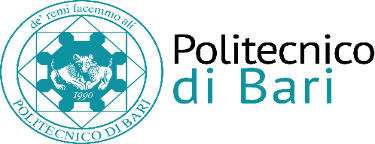 DICHIARAZIONE DI ACCETTAZIONE BORSA DI STUDIO PER STUDENTI LAUREANDI ISCRITTI AI CORSI DI LAUREA, CORSI DI LAUREA MAGISTRALE E CORSI DI LAUREA MAGISTRALE A CICLO UNICO DEL POLITECNICO DI BARI     A.A. 2022/23								AL MAGNIFICO RETTORE								DEL POLITECNICO DI BARI__L__sottoscritt__Cognome__________________________Nome___________________________________nat_____a___________________________Prov.______il________________ Codice Fiscale ___________________________vincitore/trice del concorso per il conferimento di borse di studio per studenti laureandi iscritti ai	Corsi di laurea 					Matricola ________	Corsi di laurea magistrale				Matricola ________	Corsi di laurea magistrale a ciclo unico		Matricola _________DICHIARA-	di accettare la borsa di studio di cui all’oggetto alle condizioni previste dal bando di concorso;(per i Corsi di Laurea) -  di aver effettuato l’immatricolazione al Corso di Laurea Magistrale in ____________________MATR. ___________-  di dover effettuare l’immatricolazione al Corso di Laurea Magistrale in _______________________________ presso il Politecnico di Bari e di impegnarsi a darne successiva comunicazione all’Ufficio al fine dell’erogazione della borsa di studio. Il sottoscritto dichiara infine di richiedere che il pagamento dell’assegno venga effettuato tramite accredito sul:conto corrente bancario (lo studente deve essere intestatario o cointestatario del conto);conto corrente postale (no Libretto di risparmio)carta prepagata (solo con codice IBAN)Denominazione Istituto	                            Codice bic o swift	                                  Intestazione ContoGli studenti sono tenuti a verificare con particolare attenzione la correttezza del codice IBAN comunicato. in base alle recenti normative bancarie. La banca destinataria non è tenuta a verificare la corrispondenza tra codice iban e intestatario del conto (fa fede unicamente il codice IBAN).Bari, Firma ____________________Ai sensi della normativa vigente (Regolamento UE 679/2016 - GDPR) il sottoscritto dà il consenso al trattamento dei propri dati per l’esecuzione delle operazioni connesse con l’espletamento della pratica contrattuale in premessa, nonché per finalità statistiche.Il/La sottoscritto/a acconsente, ai sensi della normativa vigente (Regolamento UE 679/2016 - GDPR), al trattamento dei propri dati personali. 								Firma _____________________________Allego: fotocopia documento di identità	